Увеличение доходов консолидированного бюджета муниципального образования «Мелекесский район»  является главным приоритетом налоговой политики района. 	Работа специалистов администрации в течение 2016 года была направлена на  сохранение бюджетной устойчивости и получение необходимого объёма доходов, на легализацию налоговой базы  и «теневой» заработной платы, на сокращение имеющейся задолженности по налогам, на повышение эффективности управления  муниципальной собственностью  и на поддержку предпринимательской и инвестиционной активности.Результат от проведенной работы  по итогам 2016 года составил в сумме 23,6 млн.руб. в виде дополнительных поступлений в   консолидированный бюджет  района, которые были обеспечены: -погашением недоимки  -10,3 млн.руб. - продажей материальных и нематериальных активов – 7,8 млн.руб.   -благотворительными пожертвованиями -3,2 млн.руб.   -доходами от сдачи в аренду муниципального жилья- 0,8 млн.руб.-доведением заработной платы до прожиточного  минимума и до среднеотраслевого уровня  Ульяновской области  - 0,5 млн.руб.-от реализации инвестиционных проектов – 0,3 млн.руб.- поступлением штрафов за нарушение законодательства РФ- 0,7 млн.руб.	Основную долю или 43,6% в  дополнительных поступлениях занимают поступления от ликвидации недоимки в разрезе налогов - это результат работы рабочей группы по увеличению доходной части консолидированного бюджета района.	На втором месте в дополнительных поступлениях занимают доходы от продажи земельных участков и нежилых помещений или 33,1%. от общего поступления дополнительных поступлений за 2016 год.	Благотворительные пожертвования от  юридических и физических лиц занимают третье место в дополнительных поступлениях за 2016 год и составляют 13,6%. Данные средства  были направлены на решение социально-экономических проблем района.	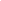 